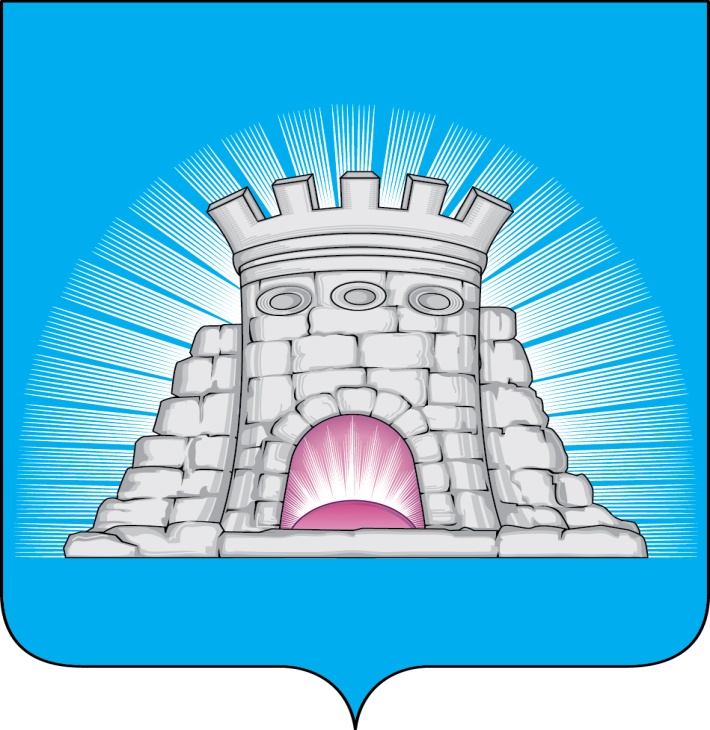                           П О С Т А Н О В Л Е Н И Е23.03.2023  №  425/3г. ЗарайскО внесении изменений в муниципальную программу городского округа Зарайск Московской области «Спорт»,утверждённую постановлением главы городского округа Зарайск Московской области от 14.12.2022 № 2243/12В соответствии с Порядком разработки, реализации и оценки эффективности муниципальных программ городского округа Зарайск Московской области, утвержденным постановлением главы городского округа Зарайск Московской области от 07.11.2022 № 1991/11,  П О С Т А Н О В Л Я Ю:1.  Внести изменения в муниципальную программу городского округа Зарайск Московской области «Спорт» на срок 2023-2027 годы, утвержденную постановлением главы городского округа Зарайск Московской области от 14.12.2022 № 2243/12  (далее – Программа), изложив Программу в новой редакции (прилагается).2.  Службе по взаимодействию со СМИ администрации городского округа Зарайск обеспечить размещение настоящего постановления на официальном сайте администрации городского округа Зарайск Московской области в информационно-телекоммуникационной сети «Интернет» (https://zarrayon.ru/).Глава городского округа В.А. ПетрущенкоВерноНачальник службы делопроизводства		  Л.Б. Ивлева23.03.2023													010799Разослано: в дело, ФУ, ОЭ и И, КСП, Мешкову А.Н., Гулькиной Р.Д., комитет по КФКСР с Д и М, МКУ «ЦБУ ГОЗ», юридический отдел, СВ со СМИ, прокуратура.8 496 66 2-51-81																Приложение 																к постановлению главы 																городского округа Зарайск 																от 23.03.2023 № 425/3Муниципальная программа городского округа Зарайск Московской области «Спорт» на 2023-2027 годы1.Паспорт муниципальной программы городского округа Зарайск Московской области «Спорт» на 2023-2027 годы. 2. Краткая характеристика сферы реализации муниципальной программы городского округа Зарайск Московской области «Спорт» на 2023-2027 годы, в том числе формулировка основных проблем в указанной сфере, описание целей муниципальной программы городского округа Зарайск Московской области «Спорт» на 2023-2027 годы.Физическая культура и спорт играют важную роль в жизни каждого человека. Активные занятия физической культурой и спортом положительно влияют на улучшение обучения и социальную активность подрастающего поколения, повышение работоспособности и производительности труда экономически активного населения, сокращение потерь рабочего времени по болезни, повышение профессиональной мобильности, уменьшение травматизма.В городском округе Зарайск Московской области осуществляют деятельность следующие учреждения сферы физической культуры и спорта: муниципальное бюджетное учреждение «Дворец спота «Зарайск», муниципальное бюджетное учреждение «Зарайский ледовый спортивный комплекс» и муниципальное бюджетное ДО «Детско-юношеская спортивная школа г. Зарайск».В городском округе паспортизированы физкультурно-оздоровительные и спортивные сооружения: 1 дворец спорта, 1 спортивный комплекс, 1 стадион; 1 плавательный бассейн, 22 спортивных зала, 39 плоскостных спортсооружений. Единая пропускная способность имеющихся спортивных сооружений составляет 1453 человека.С 2014 года возобновил свою работу Всероссийский физкультурно-спортивный комплекс «Готов к труду и обороне» и благодаря ранее полученному опыту проведения «Дней здоровья» с участием большого количества детей и подростков, профессионализму преподавателей физкультуры управления образования, тренеров спортивной школы и сотрудников МБУ ДС «Зарайск» - данный спортивный объект стал одним из центров тестирования Всероссийского физкультурно-спортивного комплекса «Готов к труду и обороне» на территории Московской области. На Всероссийском сайте «GTO.RU» зарегистрировалось более 4252 жителей г. о. Зарайск. Также на базе данного учреждения созданы все условия для работы с людьми с ограниченными возможностями, ежегодно проводится спартакиада «Сильные духом», в которой учувствуют инвалиды из разных городов Московской области.За период 2020 - 2022 годы в городском округе Зарайск Московской области отмечена положительная динамика роста числа жителей, систематически занимающихся физической культурой и спортом. Указанному росту числа занимающихся во многом способствовало проведение ряда массовых спортивных мероприятий, в том числе: серия легкоатлетических забегов Московской области, спортивные фестивали Московской области «Выходи во двор», региональный этап Всероссийской массовой лыжной гонки «Лыжня России», фестивали ВФСК «Готов к труду и обороне» среди учащихся и трудовых коллективов, Всероссийские соревнования по триатлону и ряд других.Увеличению численности занимающихся физической культурой и спортом во многом способствовало проведение спортивно-массовых мероприятий с различными возрастными группами населения, в том числе:	ежегодное участие более 1000 учащихся общеобразовательных школ в первенствах по различным видам спорта, в рамках совместной работы управления образования администрации городского округа и комитета по культуре, физической культуре, спорту, работе с детьми и молодежью администрации городского округа. Для школьников проводятся соревнования по футболу, соревнования по легкой атлетике, тяжелой атлетике, соревнования по лыжным гонкам, плаванию, тхэквондо, фигурному катанию, хоккею, шахматам;	ежегодное проведение легкоатлетической эстафеты, посвященной «Дню Победы», соревнований по лыжным гонкам «Зарайская лыжня», областных полумарафонов;	мемориальные турниры патриотического воспитания молодёжи: легкоатлетический пробег Протекино - Зарайск, памяти дважды героя Советского союза В.Н.  Леонова; большая комбинированная эстафета, посвященная памяти дважды героя Советского союза В. Н. Леонова; легкоатлетический кросс в д. Назарьево, памяти маршала К.А. Мерецкова;работа спортивных площадок на общегородских праздниках, посвященных Дню города, Дню молодежи, Дню физкультурника, Масленице и многих других.В настоящее время имеется ряд проблем, влияющих на развитие физической культуры и спорта:отсутствие у граждан свободного времени для занятий физической культурой и спортом;снижение интереса молодежи к спорту после достижения 18 лет;недостаточная вовлеченность в занятия физической культурой и спортом лиц с ограниченными возможностями здоровья и лиц старшего возраста;недостаток, моральный износ собственной материально-технической базы для проведения полноценного учебно-тренировочного процесса в муниципальных учреждениях спорта.Повышение у населения интереса к физическому совершенствованию, раскрытие ценностей физической культуры и спорта, популяризация самостоятельных занятий, формирование в массовом сознании необходимости физкультурно-оздоровительных и спортивных занятий дают положительный результат при системном подходе, который возможен и наиболее эффективен в рамках реализации муниципальной программы. 3. Инерционный прогноз развития сферы реализации муниципальной программы городского округа Зарайск Московской области «Спорт» на 2023 – 2027 годы, с учетом ранее достигнутых результатов, а также предложения по решению проблем в указанной сфере.При реализации муниципальной программы необходимо учитывать риски (макроэкономические, социальные, операционные и прочие). Важнейшими условиями успешной реализации программы являются минимизация рисков, эффективный мониторинг выполнения намеченных мероприятий, принятие оперативных мер по корректировке приоритетных направлений и показателей муниципальной программы. По характеру влияния на ход и конечные результаты реализации муниципальной программы существенными являются риски связанные с возможностью ухудшения внутренней и внешней конъюнктуры, снижением темпов роста региональной экономики, уровня инвестиционной активности, сокращением финансирования муниципальной программы.В рамках данной муниципальной программы минимизация указанных рисков возможна на основе:регулярного мониторинга и оценки эффективности реализации мероприятий муниципальной программы;своевременной корректировки перечня мероприятий и показателей муниципальной программы.4. Методика расчета значений целевых показателей муниципальной программы городского округа Зарайск Московской области «Спорт» на 2023 – 2027 годы.5. Методика определение результатов выполнения мероприятий муниципальной программы городского округа Зарайск Московской области «Спорт» на 2023 – 2027 годы.6. Целевые показатели муниципальной программы городского округа Зарайск Московской области «Спорт» на 2023 – 2027 годы.7. Подпрограмма 1. «Развитие физической культуры и спорта».7.1 Перечень мероприятий подпрограммы 1 «Развитие физической культуры и спорта».Координатор муниципальной программыЗаместитель главы администрации городского округа Зарайск Московской области Гулькина Р.Д.Заместитель главы администрации городского округа Зарайск Московской области Гулькина Р.Д.Заместитель главы администрации городского округа Зарайск Московской области Гулькина Р.Д.Заместитель главы администрации городского округа Зарайск Московской области Гулькина Р.Д.Заместитель главы администрации городского округа Зарайск Московской области Гулькина Р.Д.Заместитель главы администрации городского округа Зарайск Московской области Гулькина Р.Д.Муниципальный заказчик программыКомитет по культуре, физической культуре, спорту, работе с детьми и молодежью администрации городского округа Зарайск Московской областиКомитет по культуре, физической культуре, спорту, работе с детьми и молодежью администрации городского округа Зарайск Московской областиКомитет по культуре, физической культуре, спорту, работе с детьми и молодежью администрации городского округа Зарайск Московской областиКомитет по культуре, физической культуре, спорту, работе с детьми и молодежью администрации городского округа Зарайск Московской областиКомитет по культуре, физической культуре, спорту, работе с детьми и молодежью администрации городского округа Зарайск Московской областиКомитет по культуре, физической культуре, спорту, работе с детьми и молодежью администрации городского округа Зарайск Московской областиЦели муниципальной программыСоздание в Московской области условий для занятий физической культурой и спортомСоздание в Московской области условий для занятий физической культурой и спортомСоздание в Московской области условий для занятий физической культурой и спортомСоздание в Московской области условий для занятий физической культурой и спортомСоздание в Московской области условий для занятий физической культурой и спортомСоздание в Московской области условий для занятий физической культурой и спортомПеречень подпрограммМуниципальный заказчик подпрограммМуниципальный заказчик подпрограммМуниципальный заказчик подпрограммМуниципальный заказчик подпрограммМуниципальный заказчик подпрограммМуниципальный заказчик подпрограмм1. Развитие физической культуры и спортаКомитет по культуре, физической культуре, спорту, работе с детьми и молодежью администрации городского округа Зарайск Московской областиКомитет по культуре, физической культуре, спорту, работе с детьми и молодежью администрации городского округа Зарайск Московской областиКомитет по культуре, физической культуре, спорту, работе с детьми и молодежью администрации городского округа Зарайск Московской областиКомитет по культуре, физической культуре, спорту, работе с детьми и молодежью администрации городского округа Зарайск Московской областиКомитет по культуре, физической культуре, спорту, работе с детьми и молодежью администрации городского округа Зарайск Московской областиКомитет по культуре, физической культуре, спорту, работе с детьми и молодежью администрации городского округа Зарайск Московской областиКраткая характеристика подпрограммОбеспечение динамичного развития сферы физической культуры и спорта, создание условий для вовлечения жителей городского округа Зарайск Московской области в систематические занятия физической культурой и спортом, повышение доступности объектов спорта для инвалидов и лиц с ограниченными возможностями здоровьяОбеспечение динамичного развития сферы физической культуры и спорта, создание условий для вовлечения жителей городского округа Зарайск Московской области в систематические занятия физической культурой и спортом, повышение доступности объектов спорта для инвалидов и лиц с ограниченными возможностями здоровьяОбеспечение динамичного развития сферы физической культуры и спорта, создание условий для вовлечения жителей городского округа Зарайск Московской области в систематические занятия физической культурой и спортом, повышение доступности объектов спорта для инвалидов и лиц с ограниченными возможностями здоровьяОбеспечение динамичного развития сферы физической культуры и спорта, создание условий для вовлечения жителей городского округа Зарайск Московской области в систематические занятия физической культурой и спортом, повышение доступности объектов спорта для инвалидов и лиц с ограниченными возможностями здоровьяОбеспечение динамичного развития сферы физической культуры и спорта, создание условий для вовлечения жителей городского округа Зарайск Московской области в систематические занятия физической культурой и спортом, повышение доступности объектов спорта для инвалидов и лиц с ограниченными возможностями здоровьяОбеспечение динамичного развития сферы физической культуры и спорта, создание условий для вовлечения жителей городского округа Зарайск Московской области в систематические занятия физической культурой и спортом, повышение доступности объектов спорта для инвалидов и лиц с ограниченными возможностями здоровьяИсточники финансирования муниципальной программы, в том числе по годам реализации программы (тыс. руб.):Всего2023 год2024 год2025 год2026 год2027 годСредства бюджета Московской области0,000,000,000,000,000,00Средства бюджета городского округа353860,0065560,0068600,0073100,0073300,0073300,00Внебюджетные источники53500,0010500,0010500,0010500,0011000,0011000,00Всего, в том числе по годам:407360,0076060,0079100,0083600,0084300,0084300,00№п/пНаименование показателяЕдиница измеренияМетодика расчета показателяИсточник данныхПериод представления отчетности123456Подпрограмма 1. «Развитие физической культуры и спорта»Подпрограмма 1. «Развитие физической культуры и спорта»Подпрограмма 1. «Развитие физической культуры и спорта»Подпрограмма 1. «Развитие физической культуры и спорта»Подпрограмма 1. «Развитие физической культуры и спорта»Подпрограмма 1. «Развитие физической культуры и спорта»1 Доля граждан, систематически занимающихся физической культурой и спортомпроцентДз =Чз/(Чн – Чнп) x 100 %, где:Дз – доля жителей, систематически занимающихся физической культурой 
и спортом, в общей численности населения;Чз – численность жителей в возрасте 
3–79 лет, занимающихся физической культурой и спортом в отчетном периоде;Чн – численность населения Московской области в возрасте 3–79 лет, по данным Министерства спорта Российской Федерации;Чнп – численность населения муниципального образования Московской области в возрасте 3–79 лет, имеющего противопоказания и ограничения для занятий физической культурой и спортом, по данным Министерства спорта Российской Федерации, за отчетный период (человек)Ежегодное государственное статистическое наблюдение, форма № 1-ФК (утверждена приказом Росстата от 27.03.2019 № 172 «Об утверждении формы федерального статистического наблюдения с указаниями по ее заполнению для организации Министерством спорта Российской Федерации федерального статистического наблюдения в сфере физической культуры и спорта»), раздел II «Физкультурно-оздоровительная работа»; Ежеквартально, ежегодно2Уровень обеспеченности граждан спортивными сооружениями исходя из единовременной пропускной способности объектов спорта процентЕПС = ЕПСфакт/ЕПСнорм х 100, где:ЕПС – уровень обеспеченности спортивными сооружениями исходя из единовременной пропускной способности объектов спорта;ЕПСфакт – единовременная пропускная способность имеющихся спортивных сооружений;ЕПСнорм – необходимая нормативная единовременная пропускная способность спортивных сооружений.ЕПСнорм = Чн/1000*122, где:Чн – численность населения г.о. Зарайск Московской области в возрасте 3–79 летЕжегодное государственное статистическое наблюдение, форма № 1-ФК (утверждена приказом Росстата от 27.03.2019 № 172 «Об утверждении формы федерального статистического наблюдения с указаниями по её заполнению для организации Министерством спорта Российской Федерации федерального статистического наблюдения в сфере физической культуры и спорта»), раздел III «Спортивная инфраструктура»Ежеквартально, ежегодно3Доля жителей Московской области, выполнивших нормативы испытаний (тестов) Всероссийского комплекса «Готов к труду и обороне» (ГТО), в общей численности населения, принявшего участие в испытаниях (тестах)процентДж=Кзж/Кпж х 100%, где:Дж – доля жителей муниципального образования, выполнивших нормативы испытаний (тестов) Всероссийского физкультурно-спортивного комплекса «Готов к труду и обороне» (ГТО), 
в общей численности населения, принявшего участие в испытаниях (тестах);Кзж – количество жителей муниципального образования, выполнивших нормативы испытаний (тестов) комплекса ГТО на знак отличия;Кпж – количество жителей муниципального образования, принявших участие в выполнении нормативов испытаний (тестов) комплекса ГТО (от одного теста и более)Форма федерального статистического наблюдения № 2-ГТО «Сведения о реализации Всероссийского физкультурно-спортивного комплекса «Готов к труду и обороне» (ГТО)» (утверждена приказом Росстата от 17.08.2017 № 536 «Об утверждении статистического инструментария для организации Министерством спорта Российской Федерации федерального статистического наблюдения за реализацией Всероссийского физкультурно-спортивного комплекса «Готов к труду и обороне» (ГТО)»)Ежеквартально, ежегодно4Доля лиц с ограниченными возможностями здоровья и инвалидов, систематически занимающихся физической культурой и спортом, в общей численности указанной категории населения, проживающего в муниципальном образованиипроцентДи = Чзи / (Чни – Чнп) x 100, где:Ди – доля лиц с ограниченными возможностями здоровья и инвалидов, систематически занимающихся физической культурой и спортом, в общей численности указанной категории населения, проживающих в муниципальном образовании Московской области;Чзи – численность лиц с ограниченными возможностями здоровья и инвалидов, систематически занимающихся физической культурой и спортом, проживающих в муниципальном образовании Московской области, согласно данным федерального статистического наблюдения по форме № 3-АФК;Чни – численность жителей муниципального образования Московской области с ограниченными возможностями здоровья и инвалидов;Чнп – численность жителей муниципального образования Московской области с ограниченными возможностями здоровья и инвалидов, имеющих противопоказания для занятий физической культурой и спортомЕжегодное федеральное статистическое наблюдение по форме № 3-АФК (утверждена приказом Росстата от 08.10.2018 № 603 «Об утверждении статистического инструментария для организации Министерством спорта Российской Федерации федерального статистического наблюдения 
за деятельностью учреждений по адаптивной физической культуре и спорту»), раздел I «Физкультурно-оздоровительная работа»;сведения Министерства социального развития Московской области о численности жителей Московской области с ограниченными возможностями здоровья и инвалидов;сведения Министерства здравоохранения Московской области о численности жителей Московской области с ограниченными возможностями здоровья и инвалидов, имеющих противопоказания для занятий физической культурой и спортомЕжеквартально, ежегодно5Эффективность использования существующих объектов спорта (отношение фактической посещаемости к нормативной пропускной способности)процентУз = Фз/Мс x 100%, где:Уз – эффективность использования существующих объектов спорта;Фз – фактическая годовая загруженность спортивного сооружения в отчетном периоде;Мс – годовая мощность спортивного сооружения в отчетном периодеЕжегодное государственное статистическое наблюдение, форма № 1-ФК (утверждена приказом Росстата от 27.03.2019 № 172 «Об утверждении формы федерального статистического наблюдения 
с указаниями по ее заполнению для организации Министерством спорта Российской Федерации федерального статистического наблюдения в сфере физической культуры и спорта»), раздел III «Спортивные сооружения»;Ежеквартально, ежегодно№ 
п/п№ подпрограммы № основного мероприятия № мероприятия Наименование результатаЕдиница измеренияПорядок определения значений1234567110101Финансовое обеспечение муниципальных учреждений, осуществляющих деятельность в сфере физической культуры и спортаединицКоличество муниципальных учреждений в области физической культуры и спорта, на которые выделены средства на обеспечение деятельности (оказание услуг) 210104Количество проведенных физкультурных и спортивных мероприятий единицКм = Км, где:Км – количество проведенных массовых, официальных физкультурных и спортивных мероприятий31P501Количество установленных в муниципальных образованиях Московской области плоскостных спортивных сооружений единицКу = Кув + Куусп + Кумхп + Куф + Куск, где:Ку – количество установленных (отремонтированных, модернизированных) плоскостных спортивных сооружений в муниципальных образованиях Московской области;Кув – количество установленных площадок для занятий силовой гимнастикой (воркаут) в муниципальных образованиях Московской области;Куусп – количество установленных универсальных спортивных площадок в муниципальных образованиях Московской области;Кумхп – количество установленных многофункциональных хоккейных площадок;Куф – количество установленных футбольных полей с искусственным покрытием (мини-стадионов)Куск – количество установленных скейт-парков в муниципальных образованиях Московской области№ п/пНаименование целевых показателейТип показателяЕдиница измерения(по ОКЕИ)Базовое значение Базовое значение Планируемое значение по годам реализации программыПланируемое значение по годам реализации программыПланируемое значение по годам реализации программыПланируемое значение по годам реализации программыПланируемое значение по годам реализации программыОтветственный
за достижение показателя Номер подпрограммы, мероприятий, оказывающих влияние на достижение показателя № п/пНаименование целевых показателейТип показателяЕдиница измерения(по ОКЕИ)Базовое значение Базовое значение 2023 год2024 год 2025 год 2026 год2027 годОтветственный
за достижение показателя Номер подпрограммы, мероприятий, оказывающих влияние на достижение показателя 1234556789101112Создание в Московской области условий для занятий физической культурой и спортомСоздание в Московской области условий для занятий физической культурой и спортомСоздание в Московской области условий для занятий физической культурой и спортомСоздание в Московской области условий для занятий физической культурой и спортомСоздание в Московской области условий для занятий физической культурой и спортомСоздание в Московской области условий для занятий физической культурой и спортомСоздание в Московской области условий для занятий физической культурой и спортомСоздание в Московской области условий для занятий физической культурой и спортомСоздание в Московской области условий для занятий физической культурой и спортомСоздание в Московской области условий для занятий физической культурой и спортомСоздание в Московской области условий для занятий физической культурой и спортомСоздание в Московской области условий для занятий физической культурой и спортомСоздание в Московской области условий для занятий физической культурой и спортом1.Доля граждан, систематически занимающихся физической культурой и спортомУказ Президента РФ от 04.02.2021 № 68 «Об оценке эффективности деятельности высших должных  лиц субъектов Российской Федерации и деятельности исполнительных органов субъектов Российской Федерации»процент51,053,353,353,553,754,055,0Комитет по культуре, физической культуре, спорту, работе с детьми и молодежью администрации городского округа Зарайск Московской области1.01.011.01.041.P5.01 2.Уровень обеспеченности граждан спортивными сооружениями исходя из единовременной пропускной способности объектов спортаРегиональный проект «Спорт – норма жизни»процент34,1434,1434,1434,234,235,035,0Комитет по культуре, физической культуре, спорту, работе с детьми и молодежью администрации городского округа Зарайск Московской области1.P5.013.Доля жителей Московской области, выполнивших нормативы испытаний (тестов) Всероссийского комплекса «Готов к труду и обороне» (ГТО), в общей численности населения, принявшего участие в испытаниях (тестах)Отраслевой показательпроцент32,232,231,331,431,531,631,7Комитет по культуре, физической культуре, спорту, работе с детьми и молодежью администрации городского округа Зарайск Московской области1.01.014.Доля лиц с ограниченными возможностями здоровья и инвалидов, систематически занимающихся физической культурой и спортом, в общей численности указанной категории населения, проживающего в муниципальном образованииОтраслевой показательпроцент22,7522,7516,517,019,019,119,2Комитет по культуре, физической культуре, спорту, работе с детьми и молодежью администрации городского округа Зарайск Московской области1.01.015.Эффективность использования существующих объектов спорта (отношение фактической посещаемости к нормативной пропускной способности)Отраслевой показательпроцент100,4100,4100100100100100Комитет по культуре, физической культуре, спорту, работе с детьми и молодежью администрации городского округа Зарайск Московской области1.01.011.P5.01№ п/пМероприятие подпрограммыСроки исполнения мероприятияИсточники финансированияИсточники финансированияВсего 
(тыс. руб.)Всего 
(тыс. руб.)Объем финансирования по годам (тыс. руб.)Объем финансирования по годам (тыс. руб.)Объем финансирования по годам (тыс. руб.)Объем финансирования по годам (тыс. руб.)Объем финансирования по годам (тыс. руб.)Объем финансирования по годам (тыс. руб.)Объем финансирования по годам (тыс. руб.)Объем финансирования по годам (тыс. руб.)Объем финансирования по годам (тыс. руб.)Ответственный за выполнение мероприятия подпрограммы№ п/пМероприятие подпрограммыСроки исполнения мероприятияИсточники финансированияИсточники финансированияВсего 
(тыс. руб.)Всего 
(тыс. руб.)2023 год2023 год2023 год2023 год2023 год2024 год2025 год2026 год2027 годОтветственный за выполнение мероприятия подпрограммы12344556666678910111Основное мероприятие 01
Обеспечение условий для развития на территории городского округа физической культуры, школьного спорта и массового спорта2023-2027Итого:Итого:407360,00407360,0076060,0076060,0076060,0076060,0076060,0079100,0083600,0084300,0084300,00Х1Основное мероприятие 01
Обеспечение условий для развития на территории городского округа физической культуры, школьного спорта и массового спорта2023-2027Средства бюджета Московской областиСредства бюджета Московской области0,000,000,000,000,000,000,000,000,000,000,00Х1Основное мероприятие 01
Обеспечение условий для развития на территории городского округа физической культуры, школьного спорта и массового спорта2023-2027Средства бюджета городского округа Средства бюджета городского округа 353860,00353860,0065560,0065560,0065560,0065560,0065560,0068600,0073100,0073300,0073300,00Х1Основное мероприятие 01
Обеспечение условий для развития на территории городского округа физической культуры, школьного спорта и массового спорта2023-2027Внебюджетные источникиВнебюджетные источники53500,0053500,0010500,0010500,0010500,0010500,0010500,0010500,0010500,0011000,0011000,00Х1.1Мероприятие 01.01 Расходы на обеспечение деятельности (оказание услуг) муниципальных учреждений в области физической культуры и спорта2023-2027Итого:Итого:393400,00393400,0074400,0074400,0074400,0074400,0074400,0076500,0080500,0081000,0081000,00Комитет по культуре, физической культуре, спорту, работе с детьми и молодёжью администрации городского округа Зарайск Московской области1.1Мероприятие 01.01 Расходы на обеспечение деятельности (оказание услуг) муниципальных учреждений в области физической культуры и спорта2023-2027Средства бюджета Московской областиСредства бюджета Московской области0,000,000,000,000,000,000,000,000,000,000,00Комитет по культуре, физической культуре, спорту, работе с детьми и молодёжью администрации городского округа Зарайск Московской области1.1Мероприятие 01.01 Расходы на обеспечение деятельности (оказание услуг) муниципальных учреждений в области физической культуры и спорта2023-2027Средства бюджета городского округа Средства бюджета городского округа 339900,00339900,0063900,0063900,0063900,0063900,0063900,0066000,0070000,0070000,0070000,00Комитет по культуре, физической культуре, спорту, работе с детьми и молодёжью администрации городского округа Зарайск Московской области1.1Мероприятие 01.01 Расходы на обеспечение деятельности (оказание услуг) муниципальных учреждений в области физической культуры и спорта2023-2027Внебюджетные средстваВнебюджетные средства53500,0053500,0010500,0010500,0010500,0010500,0010500,0010500,0010500,0011000,0011000,00Комитет по культуре, физической культуре, спорту, работе с детьми и молодёжью администрации городского округа Зарайск Московской области1.1Финансовое обеспечение муниципальных учреждений, осуществляющих деятельность в сфере физической культуры и спорта, единицХХХВсего:Всего:2023 годв том числе по кварталамв том числе по кварталамв том числе по кварталамв том числе по кварталам2024 год2025 год2026 год2027 годХ1.1Финансовое обеспечение муниципальных учреждений, осуществляющих деятельность в сфере физической культуры и спорта, единицХХХВсего:Всего:2023 годIIIIIIIV2024 год2025 год2026 год2027 годХ1.1Финансовое обеспечение муниципальных учреждений, осуществляющих деятельность в сфере физической культуры и спорта, единицХХХ22222222222Х1.4Мероприятие 01.04
Организация и проведение физкультурно-оздоровительных и спортивных мероприятий2023-2027Итого:Итого:13960,0013960,001660,001660,001660,001660,001660,002600,003100,003300,003300,00Комитет по культуре, физической культуре, спорту, работе с детьми и молодёжью администрации городского округа Зарайск Московской области1.4Мероприятие 01.04
Организация и проведение физкультурно-оздоровительных и спортивных мероприятий2023-2027Средства бюджета Московской областиСредства бюджета Московской области0,000,000,000,000,000,000,000,000,000,000,00Комитет по культуре, физической культуре, спорту, работе с детьми и молодёжью администрации городского округа Зарайск Московской области1.4Мероприятие 01.04
Организация и проведение физкультурно-оздоровительных и спортивных мероприятий2023-2027Средства бюджета городского округа Средства бюджета городского округа 13960,0013960,001660,001660,001660,001660,001660,002600,003100,003300,003300,00Комитет по культуре, физической культуре, спорту, работе с детьми и молодёжью администрации городского округа Зарайск Московской области1.4Мероприятие 01.04
Организация и проведение физкультурно-оздоровительных и спортивных мероприятий2023-2027Внебюджетные источникиВнебюджетные источники0,0000,0000,000,000,000,000,000,000,000,000,00Комитет по культуре, физической культуре, спорту, работе с детьми и молодёжью администрации городского округа Зарайск Московской области1.4Количество проведенных физкультурных и спортивных мероприятий (ед.)ХХХВсего:Всего:2023 годв том числе по кварталамв том числе по кварталамв том числе по кварталамв том числе по кварталам2024 год2025 год2026 год2027 годХ1.4Количество проведенных физкультурных и спортивных мероприятий (ед.)ХХХВсего:Всего:2023 годIIIIIIIV2024 год2025 год2026 год2027 годХ1.4Количество проведенных физкультурных и спортивных мероприятий (ед.)ХХХ457457912030212091919292ХP5Основное мероприятие P5
Спорт - норма жизни 2023-2027Итого:Итого:0,000,000,000,000,000,000,000,000,000,000,00ХP5Основное мероприятие P5
Спорт - норма жизни 2023-2027Средства бюджета Московской областиСредства бюджета Московской области0,000,000,000,000,000,000,000,000,000,000,00ХP5Основное мероприятие P5
Спорт - норма жизни 2023-2027Средства бюджета городского округа Средства бюджета городского округа 0,000,000,000,000,000,000,000,000,000,000,00ХP5Основное мероприятие P5
Спорт - норма жизни 2023-2027Внебюджетные средстваВнебюджетные средства0,000,000,000,000,000,000,000,000,000,000,00ХP5.1Мероприятие P5.01
Подготовка основания, приобретение и установка плоскостных спортивных сооружений 2023-2027Итого:Итого:0,000,000,000,000,000,000,000,000,000,000,00 Комитет по культуре, физической культуре, спорту, работе с детьми и молодёжью администрации городского округа Зарайск Московской областиP5.1Мероприятие P5.01
Подготовка основания, приобретение и установка плоскостных спортивных сооружений 2023-2027Средства бюджета городского округа Средства бюджета городского округа 0,000,000,000,000,000,000,000,000,000,000,00 Комитет по культуре, физической культуре, спорту, работе с детьми и молодёжью администрации городского округа Зарайск Московской областиP5.1Мероприятие P5.01
Подготовка основания, приобретение и установка плоскостных спортивных сооружений 2023-2027Внебюджетные средстваВнебюджетные средства0,000,000,000,000,000,000,000,000,000,000,00 Комитет по культуре, физической культуре, спорту, работе с детьми и молодёжью администрации городского округа Зарайск Московской областиP5.1Количество установленных в муниципальных образованиях Московской области плоскостных спортивных сооружений (ед.)ХХХВсего:Всего:2023 годв том числе по кварталамв том числе по кварталамв том числе по кварталамв том числе по кварталам2024 год2025 год2026 год2027 годХP5.1Количество установленных в муниципальных образованиях Московской области плоскостных спортивных сооружений (ед.)ХХХВсего:Всего:2023 годIIIIIIIV2024 год2025 год2026 год2027 годХP5.1Количество установленных в муниципальных образованиях Московской области плоскостных спортивных сооружений (ед.)ХХХ-----------ХИтого по подпрограмме 1. «Развитие физической культуры и спорта»Итого по подпрограмме 1. «Развитие физической культуры и спорта»Итого по подпрограмме 1. «Развитие физической культуры и спорта»ИтогоИтого407360,0076060,0076060,0076060,0076060,0076060,0079100,0083600,0084300,0084300,00ХИтого по подпрограмме 1. «Развитие физической культуры и спорта»Итого по подпрограмме 1. «Развитие физической культуры и спорта»Итого по подпрограмме 1. «Развитие физической культуры и спорта»Средства бюджета Московской областиСредства бюджета Московской области0,000,000,000,000,000,000,000,000,000,00ХИтого по подпрограмме 1. «Развитие физической культуры и спорта»Итого по подпрограмме 1. «Развитие физической культуры и спорта»Итого по подпрограмме 1. «Развитие физической культуры и спорта»Средства бюджета городского округа Средства бюджета городского округа 353860,0065560,0065560,0065560,0065560,0065560,0068600,0073100,0073300,0073300,00ХИтого по подпрограмме 1. «Развитие физической культуры и спорта»Итого по подпрограмме 1. «Развитие физической культуры и спорта»Итого по подпрограмме 1. «Развитие физической культуры и спорта»Внебюджетные средстваВнебюджетные средства53500,0010500,0010500,0010500,0010500,0010500,0010500,0010500,0011000,0011000,00Х